Week 6 Monday 27th April 2020Year 3 & 44 Times Table 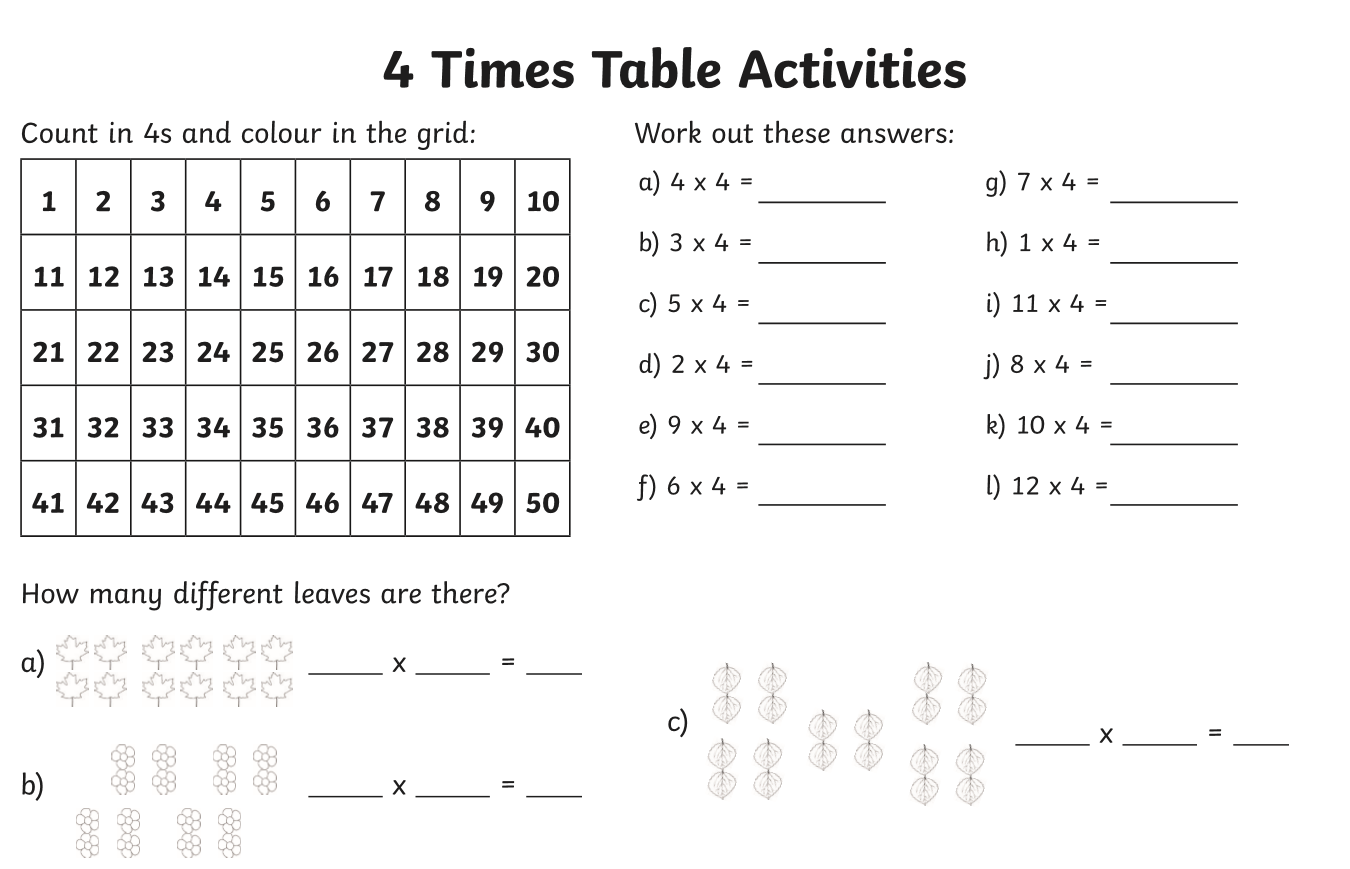 Year 3 – Challenge 40 divide by 10 = 36 divide by 4 =44 divide by 11 =Now learn and answer the 8 times table questions!Year 4 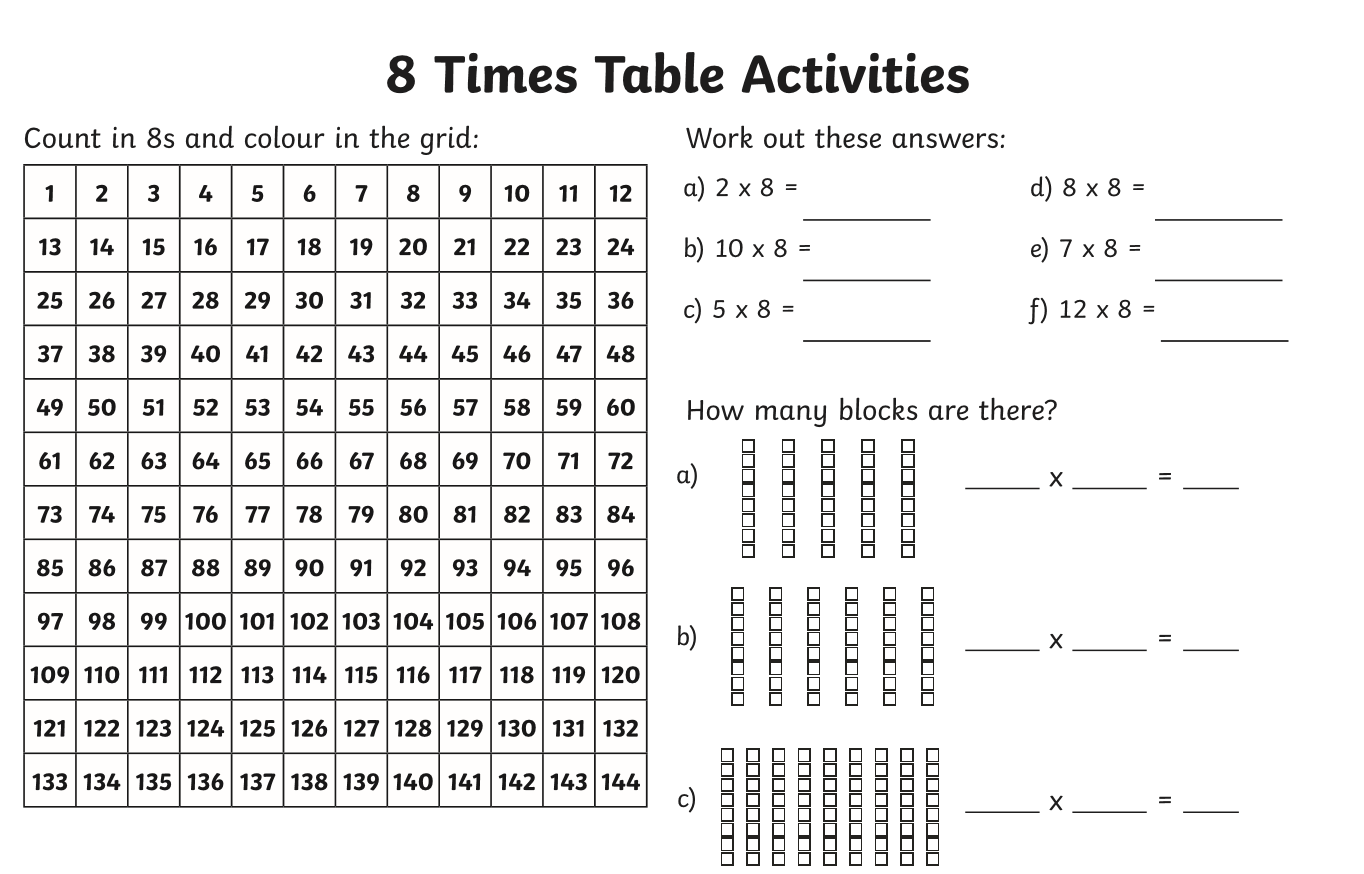 Year 4 Challenge 16 divide by 8 = 56 divide by 7 = 40 divide by 5 = 94 divide by 12 = 48 divide by 6 = 